PENGARUH METODE MIND MAP TERHADAP HASIL BELAJAR IPS SISWA KELAS V SDN GUGUS 4 SELAPARANG TAHUN PELAJARAN 2018/2019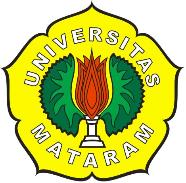 JURNAL SKRIPSIOleh:NURUL AMALIA FITRIANINIM. E1E 014 046Diajukan Untuk Memenuhi Persyaratan dalam Menyelesaikan Program Sarjana (S1) Pendidikan Guru Sekolah Dasar  PROGRAM STUDI PENDIDIKAN GURU SEKOLAH DASARJURUSAN ILMU PENDIDIKANFAKULTAS KEGURUAN DAN ILMU PENDIDIKANUNIVERSITAS MATARAM2018PENGARUH METODE MIND MAP TERHADAP HASIL BELAJAR IPS SISWA KELAS V SDN GUGUS 4 SELAPARANG TAHUN PELAJARAN 2018/2019Oleh:NURUL AMALIA FITRIANINIM. E1E014046ABSTRAK	Penelitian ini bertujuan untuk mengetahui bagaimana gambaran penerapan metode Mind Map pada pembelajaran IPS kelas V, apakah ada pengaruh metode Mind Map terhadap hasil belajar IPS siswa kelas V SDN Gugus 4 Selaparang Tahun Pelajaran 2018/2019. Penelitian ini menggunakan metode kuantitatif eksperimen, jenis Quasi Experimental tipe Nonequivalent Control Group Design. Populasi dalam penelitian ini adalah siswa kelas V SDN pada gugus 4 di Kecamatan Selaparang, yaitu SDN 33 Mataram, SDN 34 Mataram, SDN 24 Mataram dan SDN 10 Mataram. Sampelnya adalah SDN 33 Mataram sebagai kelas eksperimen dan SDN 34 Mataram sebagai kelas kontrol. Teknik pengambilan sampel yang digunakan adalah Nonprobability Sampling dengan jenis teknik Purposive Sampling. Pengumpulan data dilakukan dengan metode tes objektif untuk memperoleh data hasil belajar dan metode dokumentasi untuk memperoleh data berupa foto kegiatan siswa dan guru selama proses pembelajaran. Data hasil belajar dianalisis menggunakan uji t-test polled varian. Sebelum melakukan uji hipotesis, data yang diperoleh terlebih dahulu diuji normalitas dan homogenitas data. Setelah dilakukan analisis diperoleh hasil thitung sebesar 2,601 Sedangkan ttabel sebesar 2,001 pada taraf signifikansi 5% yang berarti bahwa terdapat Pengaruh Metode Mind Map Terhadap Hasil Belajar IPS Siswa Kelas V SDN Gugus 4 Selaparang Tahun Pelajaran 2018/2019. Kata-Kata Kunci: Mind Map, Hasil Belajar IPSTHE EFFECT OF MIND MAP METHOD ON SOCIAL SCIENCES LEARNING OUTCOMES IN CLASS V STUDENTS OF SDN GUGUS 4 SELAPARANG
LESSON YEAR 2018/2019By:NURUL AMALIA FITRIANINIM. E1E014046ABSTRACTThis research aims to find out how the description of the application of the Mind Map method in social studies learning class V, is there any influence of the Mind Map method on social studies learning outcomes of fifth grade students of SDN Gugus 4 Selarang 2018/2019 Academic Year. This research uses experimental quantitative methods, a type of Quasi Experimental Type Nonequivalent Control Group Design. The population in this study were fifth grade students of SDN on group 4 in Selaparang District, namely SDN 33 Mataram, SDN 34 Mataram, SDN 24 Mataram and SDN 10 Mataram. The sample was SDN 33 Mataram as the experimental class and SDN 34 Mataram as the control class. The sampling technique used is Nonprobability Sampling with a type of Purposive Sampling technique. Data collection is done by objective test methods to obtain learning outcome data and documentation methods to obtain data in the form of photos of student and teacher activities during the learning process. Learning outcomes data were analyzed using the varied t-test polled test. Before conducting a hypothesis test, the data obtained first tested the normality and homogeneity of the data. After the analysis was obtained the results of tcount of 2,601 While the table of 2,001 at the significance level of 5%, which means that there is the Effect of Mind Map Method on Social Sciences Learning Outcomes of Grade V Students of SDN Cluster 4 sometime in 2018/2019. 
Keywords: Mind Map, Social Studies Learning OutcomesPENDAHULUANPendidikan menurut Undang-Undang Nomor 20 Tahun 2003 Pasal 1 adalah usaha sadar dan terencana untuk mewujudkan suasana belajar dan proses pembelajaran agar siswa secara aktif mengembangkan potensi dirinya untuk memiliki kekuatan spiritual keagamaan, pengendalian diri, kecerdasan, serta keterampilan yang diperlukan dirinya, masyarakat, bangsa dan negara. Pendidikan nasional menurut Undang-Undang Republik Indonesia Nomor 20 Tahun 2003 Pasal 3 berfungsi untuk mengembangkan kemampuan dan membentuk watak serta peradaban bangsa yang bermartabat dalam rangka mencerdaskan kehidupan bangsa. Pendidikan nasional bertujuan untuk mengembangkan potensi siswa agar menjadi manusia yang beriman dan bertaqwa kepada Tuhan Yang Maha Esa, berahlak mulia, sehat, berilmu, cakap, kreatif, mandiri dan menjadi warga negara yang demokratis serta bertanggung jawab. Berdasarkan tujuan tersebut maka tidaklah mengherankan apabila pendidikan mendapatkan sorotan dan perhatian dari berbagai lapisan masyarakat terkait dengan tuntutan untuk dapat menghasilkan generasi penerus bangsa yang berkualitas. Peran guru sebagai pendidik merupakan salah satu faktor yang berpengaruh dalam mewujudkan hal tersebut. Kemampuan guru sebagai pendidik dalam menyampaikan materi pembelajaran akan memengaruhi semangat belajar peserta didik dalam mengikuti pembelajaran dan akan berdampak pada hasil belajarnya. Guru harus mampu membuat suasana belajar yang kondusif dan menyenangkan khususnya dalam pembelajaran yang membutuhkan hafalan dan mencatat ataupun meringkas, salah satunya adalah Ilmu Pengetahuan Sosial (IPS). Pendidikan IPS di Sekolah Dasar merupakan program pengajaran yang bertujuan untuk mengembangkan potensi siswa agar peka terhadap masalah sosial yang terjadi di masyarakat, memiliki sikap mental positif terhadap perbaikan segala ketimpangan yang terjadi, dan terampil mengatasi setiap masalah yang terjadi sehari-hari baik yang menimpa dirinya sendiri maupun yang menimpa masyarakat. Untuk mewujudkan tujuan mata pelajaran IPS tersebut tentunya guru harus mampu menciptakan proses pembelajaran yang dapat mengoptimalkan potensi dari peserta didik. Namun yang terjadi, masih banyak proses pembelajaran yang belum melibatkan siswa secara aktif dan lebih berpusat kepada guru sehingga menyebabkan proses pembelajaran menjadi kurang bermakna dan menyenangkan bagi peserta didik. Dari hasil observasi yang dilakukan, rendahnya hasil belajar tersebut dikarenakan siswa hanya diarahkan untuk menghafal informasi yang diberikan sehingga pemahaman dan keterampilan berpikir serta ingatan siswa cenderung masih kurang optimal. Hal ini mengakibatkan materi yang diberikan lebih lama untuk dapat dipahami oleh siswa. Selain itu keaktifan siswa dalam mengajukan ide pada guru, memberikan tanggapan atau komentar terhadap siswa lain serta bertanya kepada guru tentang materi yang disampaikan masih rendah. Hasil belajar yang masih rendah dikarenakan pembelajaran yang berlangsung kurang memberikan kesempatan bagi siswa untuk mengeksplor pengetahuan mereka. Materi yang disampaikan guru diterima secara utuh dan dicatat sama persis oleh siswa, sehingga pengetahuan yang diperoleh tidak berkembang banyak. Mencatat sama persis dengan apa yang disampaikan guru memiliki beberapa kelemahan. Kelemahan ini antara lain, waktu yang digunakan lebih banyak terbuang untuk mencatat dan membaca kembali kalimat yang tidak perlu dan tidak berhubungan dengan kata kunci materi pelajaran. Kegiatan mencatat siswa yang sama persis seperti yang diberikan guru menyebabkan siswa menghafal materi pelajaran secara utuh dan tidak memahami dengan baik inti dari materi pelajaran yang seharusnya.Pembelajaran pendidikan IPS memerlukan suatu metode yang tepat supaya hasil belajar yang dicapai maksimal. Guru harus dapat memilih metode-metode atau strategi yang sesuai dengan pokok bahasan yang disampaikan, sehingga siswa mempunyai minat yang tinggi terhadap pendidikan IPS. Usaha guru dalam mengoptimalkan hasil belajar IPS dapat dilakukan dengan menerapkan metode pembelajaran yang lebih inovatif agar siswa menjadi lebih aktif.Mind Map adalah salah satu metode pembelajaran yang mengupayakan siswa mampu menggali ide-ide kreatif dan aktif dalam mengikuti kegiatan pembelajaran. Mind Map dalam pembelajaran IPS khususnya dapat digunakan untuk menjabarkan materi yang sangat banyak, kemudian dapat dikemas menjadi lebih menarik dengan adanya warna, gambar dan simbol yang membantu siswa untuk lebih berkonsentrasi terhadap materi pelajaran. Metode Mind Map efektif digunakan terutama pada materi IPS yang identik dengan hafalan dan tulisan yang banyak, dimana belum tentu semua otak anak menyukainya. Mind Map dengan desain yang memuat gambar, warna, tulisan dan simbol akan lebih menarik dan disukai terutama karena Mind Map melibatkan secara aktif otak kanan dan otak kiri manusia. Otak kiri manusia cenderung ke tulisan, urutan penulisan dan hubungan antar kata. Sedangkan otak kanan manusia lebih ke gambar, warna dan dimensi. Pada umumnya manusia lebih cenderung menggunakan otak kiri dibandingkan otak kanannya dan kirinya secara bersamaan. Oleh karena itulah metode ini akan membantu siswa lebih mudah mengingat dan memahami materi karena otak bekerja dan digunakan secara seimbang.Mind Map dapat digunakan sebagai salah satu metode mencatat yang memudahkan siswa mengingat dan memahami banyak materi. Mind Map juga merupakan peta rute yang hebat bagi ingatan, memungkinkan kita menyusun fakta dan pikiran sedemikian rupa, sehingga cara kerja alami otak dilibatkan sejak awal. Ini berarti informasi akan lebih mudah dan lebih bisa diandalkan dari pada menggunakan teknik pencatatan tradisional (Buzan, 2006:5). Selain itu, menerapkan Mind Map lebih menghemat waktu, pikiran dan tenaga dibandingkan menggunakan catatan biasa.Berdasarkan uraian di atas, peneliti memutuskan untuk mengadakan penelitian guna mengetahui apakah ada pengaruh metode Mind Map terhadap hasil belajar IPS siswa kelas V SDN Gugus 4 Selaparang. Oleh karena itu, penelitian ini berjudul: “Pengaruh Metode Mind Map Terhadap Hasil Belajar IPS Siswa Kelas V SDN Gugus 4 Selaparang Tahun Pelajaran 2018/2019”.TINJAUAN PUSTAKAHasil Belajar IPSHasil belajar IPS adalah kemampuan individu yang terbentuk setelah mengalami proses belajar IPS yang berupa pengetahuan, sikap dan keterampilan yang mengakibatkan individu tersebut berubah dalam sikap dan tingkah lakunya serta mampu mencapai hasil maksimal dalam belajarnya.  Metode Mind MapMind Map adalah cara kreatif bagi siswa untuk dapat memaksimalkan potensi dan kinerja otak agar dapat menjadi lebih berkembang. Melalui Mind Map materi pembelajaran yang diberikan akan lebih mudah dipahami karena dalam proses pembelajarannya menggunakan kedua otak secara seimbang yang didukung dengan kreativitas dan inovasi yang dituangkan oleh siswa, sehingga hasil belajar menjadi lebih optimal. Adapun pembelajaran dengan metode Mind Map dilaksanakan dengan langkah-langkah sebagai berikut: (1) Pilihlah topik utama yang akan menjadi inti dari peta pikiran. Contohnya adalah materi yang telah dipelajari, (2) Konstruksikan kepada kelas peta pikiran sederhana yang menggunakan warna, simbol atau gambar, (3) Sediakanlah alat-alat berupa kertas, pena dan sumber lain yang akan membantu siswa dalam membuat peta pikiran yang menarik dan berwarna, (4) Berikanlah instruksi mengenai aturan dalam pembuatan peta pikiran, (5) Perlihatkanlah kepada mereka contoh karya orang lain yang menarik untuk menstimulasi ide-ide, (6) Berikanlah waktu bagi siswa untuk mengembangkan peta pikiran mereka, (7) Mintalah kepada siswa untuk saling mempresentasikan peta pikirannya kepada siswa yang lain. METODE PENELITIANJenis penelitian yang digunakan dalam penelitian ini adalah penelitian Eksperimen, dengan desain Quasi Eksperimental Design (penelitian eksperimen semu) tipe Nonequivalent Control Group Design. Penelitian ini memuat sampel penelitian yang akan dibagi ke dalam dua kelompok, yaitu kelompok eksperimen dan kelompok kontrol. Kelompok eksperimen dan kelompok kontrol masing-masing akan diberikan Pre-Test untuk memperoleh data awal keterampilan membaca nyaring siswa sebelum diberikannya perlakuan. Kelompok eksperimen kemudian diberi perlakuan sebanyak tiga kali dengan menggunakan metode Mind Map, sedangkan untuk kelompok kontrol tidak diberi perlakuan, kemudian pada tahap akhir setelah semua tahap perlakuan dilakukan, kelompok eksperimen dan kelompok kontrol akan diberikan Post-Test dengan tujuan untuk memperoleh data akhir terkait hasil belajar IPS siswa.Penelitian ini dilaksanakan pada semester ganjil tahun pelajaran 2018/2019 di kelas V SDN Gugus 4 Selaparang yang berlokasi di Kecamatan Selaparang, Kota Mataram. Populasi dalam penelitian ini adalah seluruh siswa kelas V SDN Gugus 4 Selaparang. Adapun pengambilan sampel dalam penelitian ini adalah dengan teknik purposive sampling, sehingga dipilih siswa kelas kelas VA SDN 33 Mataram yang berjumlah 28 orang dan siswa kelas V SDN 34 Mataram yang berjumlah 33 orang sebagai sampel setelah dilakukannya pertimbangan, bahwa rata-rata hasil belajar yang relatif sama, kemampuan guru yang setara dan kesamaan kurikulum yang digunakan. Dalam penelitian ini data yang akan dikumpulkan yaitu data kuantitatif hasil belajar IPS siswa. Adapun metode pengumpulan data dalam melaksanakan penelitian ini adalah:TesTes yang digunakan adalah tes kognitif berupa soal pilihan ganda sebanyak 25 soal. Dokumentasi Dokumentasi dalam penelitian ini digunakan untuk memperoleh data yang berupa foto-foto kegiatan pembelajaran, foto Mind Map, dan nilai hasil belajar.Adapun uji instrumen penelitian yang digunakan untuk menguji kelayakan tes yang digunakan untuk mengukur hasil belajar IPS siswa, yaitu:Uji Validitas (r-Product Moment)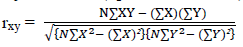 Jika rxy ≥ rtabel, maka butir item instrumen dikatakan validJika rxy ≤ rtabel, maka butir item instrumen dikatakan tidak validUji Reliabilitas (Split Half Method)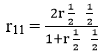 Jika r11 ≥ r tabel maka butir soal reliabelJika r11 ≤ r tabel maka butir soal tidak reliabel.Tabel 3.3 Kriteria Reliabilitas SoalTaraf Kesukaran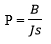 Tabel 3.4 Klasifikasi Indeks Kesukaran SoalDaya Beda 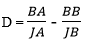 Tabel 3.6 Klasifikasi Daya Pembeda Teknik analisis data yang digunakan dalam penelitian ini adalah:Uji Normalitas Data (Chi-Square)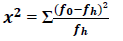 Jika x2 hitung ≥ x2 tabel, maka data terdistribusi normal.Jika x2 hitung ≤ x2 tabel, maka data terdistribusi tidak normal.Uji Homogenitas Data (Uji F)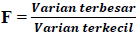 Jika Fhitung Ftabel, data tidak homogen.Jika Fhitung Ftabel, data homogen.Uji Hipotesis (t-test Polled Varian)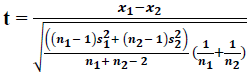 Jika thitung ≥ ttabel, maka Ho ditolak dan Ha diterimaJika thitung ≤ ttabel, maka Ho diterima dan Ha ditolakHASIL PENELITIAN DAN PEMBAHASANHasil Uji Validitas InstrumenTabel 3.2 Rekapitulasi Hasil Uji ValiditasBerdasarkan tabel di atas dengan rtabel 0,3044 dan taraf signifikansi 5% maka terlihat dari 40 soal yang di uji cobakan terdapat 25 soal yang valid dan 15 soal yang tidak valid. Soal yang valid berjumah 25 tersebut akan digunakan sebagai soal Pre-Test dan Post-Test. Hasil Uji Reliabilitas InstrumenBerdasarkan perhitungan reliabilitas terhadap hasil uji coba soal yang telah peneliti lakukan, diperoleh harga r11 sebesar 0,84483 sedangkan pada taraf signifikansi 5% diperoleh rtabel sebesar 0,3044. Harga r11 > rtabel, sehingga dapat dikatakan reliabel dan masuk ke dalam kriteria reliabilitas instrument tinggi. Taraf KesukaranTabel 3.5 Rekapitulasi Hasil Taraf Kesukaran SoalBerdasarkan perhitungan pada uji taraf kesukaran soal yang telah peneliti lakukan, diperoleh tabel indeks kesukaran soal maka diperoleh 17 soal mudah, 19 soal sedang dan 4 soal sukar.Daya BedaTabel 3.6 Klasifikasi Daya PembedaBerdasarkan perhitungan pada uji daya pembeda soal yang telah peneliti lakukan, diperoleh tabel indeks kriteria daya pembeda soal maka diperoleh 24 soal jelek, 13 soal cukup dan 3 soal baik.Hasil PenelitianTabel Hasil Pre-Test dan Post-Test Siswa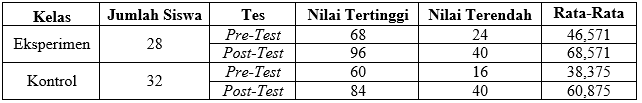 Dari data di atas, dapat dilihat bahwa pada saat Pre-Test, hasil belajar tidak jauh berbeda, kemudian hasil belajar IPS siswa kelas eksperimen setelah diberikan perlakuan (Post-Test) lebih baik dibandingkan dengan hasil belajar IPS siswa kelas kontrol (Post-Test) yang tidak diberikan perlakuan.Hasil Uji NormalitasHasil perhitungan uji normalitas hasil belajar IPS siswa diperoleh X2hitung kelas eksperimen sebesar 8.03 dan X2tabel sebesar 11.07, maka X2hitung < X2tabel dan pada kelas kontrol X2hitung sebesar 9,47 dan X2tabel sebesar 11.07, maka X2hitung < X2tabel. Hal ini menunjukkan bahwa data hasil belajar IPS siswa kedua kelas terdistribusi normal.Hasil perhitungan uji normalitas data Post-Test hasil belajar IPS siswa diperoleh X2hitung kelas eksperimen sebesar 4,94 dan X2tabel sebesar 11.07, maka X2hitung < X2tabel dan pada kelas kontrol X2hitung sebesar 5,43 dan X2tabel sebesar 11.07, maka X2 hitung < X2tabel. Hal ini menunjukkan bahwa data hasil belajar IPS siswa kedua kelas terdistribusi normal.Hasil Uji HomogenitasTabel Hasil Uji Homogenitas Pre-Test dan Post-Test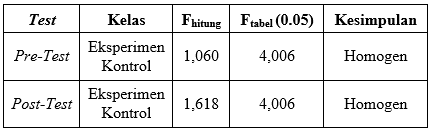 Uji HipotesisPengujian hipotesis menghasilkan thitung ≥ ttabel yaitu 2,601 ≥ 2,001 pada taraf signifikansi 5% dengan derajat kebebasan (dk) = n1 + n2 -2 = 28 + 2 – 2 = 58. Hasil dari pengujian hipotesis ini menghasilkan Ha diterima dan Ho ditolak. Hasil analisis data Post-Test menunjukkan bahwa thitung > ttabel yakni 2,601 > 2,001 sehingga Ha diterima dan Ho ditolak, yang berarti bahwa ada pengaruh metode Mind Map terhadap hasil belajar IPS siswa kelas V SDN Gugus 4 Selaparang tahun pelajaran 2018/2019, dengan koefisien determinasi atau besarnya metode Mind Map berpengaruh terhadap hasil belajar IPS sebesar 10,4%. KESIMPULAN DAN SARAN Berdasarkan hasil penelitian, analisis data dan pembahasan, maka dapat disimpulkan bahwa ada pengaruh antara penerapan metode Mind Map terhadap hasil belajar IPS siswa kelas V SDN Gugus 4 Selaparang Tahun Pelajaran 2018/2019. Hal ini dibuktikan dengan perhitungan statistik dengan menggunakan rumus t-test Polled Varians.Berdasarkan hasil analisis t-test Polled Varians, diperoleh hasil thitung sebesar 2,601 sedangkan ttabel sebesar 2,001 pada taraf kepercayaan 95% (taraf signifikansi 5%), sehingga dapat disimpulkan bahwa ada pengaruh metode Mind Map terhadap hasil belajar IPS yang diperoleh siswa kelas V SDN Gugus 4 Selaparang tahun pelajaran 2018/2019. Kontribusi metode Mind Map dalam memengaruhi hasil belajar IPS siswa kelas V SDN Gugus 4 Selaparang adalah sebesar 10,4%.Berdasarkan kesimpulan yang telah dikemukakan di atas, peneliti menyampaikan saran-saran sebagai berikut: (1) Bagi guru, dapat menggunakan metode Mind Map sebagai alternatif untuk melaksanakan pembelajaran IPS di sekolah, (2) Bagi siswa, penggunaan metode Mind Map dengan baik dalam kegiatan pembelajaran akan membantu siswa dalam memeroleh berbagai keterampilan dan kemampuan yaitu mampu menyerap materi dengan baik, (3) Bagi kepalas sekolah, diharapkan menambah sarana dan prasarana sekolah sehingga pembelajaran dengan Mind Map dapat berjalan dengan baik, (4) Bagi peneliti, dapat melaksanakan penelitian dengan variabel metode Mind Map yang dikolaborasikan dengan metode atau media pembelajaran lain. DAFTAR PUSTAKAAnonim. Undang-Undang Nomor 20 Tahun 2003.Arikunto, Suharsimi. 2013. Dasar-Dasar Evaluasi Pendidikan. Jakarta: Bumi Aksara.Buzan, Tony. 2006. Buku Pintar Mind Map. Jakarta: Gramedia Pustaka Utama.Daryanto. 2016. Belajar dan Mengajar. Bandung: Yrama Widya.Hadi, Sutrisno. 2015. Statistik. Yogyakarta: Pustaka Belajar.Hamalik, Oemar. 2012. Kurikulum dan Pembelajaran. Jakarta: Bumi Aksara.Herdin, 2017. 7 Rahasia Mind Map Membuat Anak Genius. Jakarta: Elex Media Komputindo.Kemendikbud. 2006. Permendikbud Nomor 22 Tahun 2006. Jakarta: Kemendikbud. Komara, Endang. 2014. Belajar dan Pembelajaran Interaktif. Bandung: Refika Aditama.Kurniasih, Imas dan Sani, Berlin. 2015. Ragam Pengembangan Model Pembelajaran Untuk Peningkatan Profesionalitas Guru. Jakarta: Kata Pena Purwanto. 2014. Evaluasi Hasil Belajar. Yogyakarta: Pustaka Belajar.Said, Alamsyah dan Budimanjanya, Adi. 2015. 95 Strategi Mengajar Multiple Intelligence. Jakarta: Prenamedia Group.Silberman, Mel. 2009. Active Learning 101 Strategi Pembelajaran Aktif. Yogyakarta: Pustaka Insan Mandini. Slameto. 2015. Belajar dan Faktor-Faktor Yang Mempengaruhi. Jakarta: Rineka CiptaSugiyono. 2015. Metode Penelitian Pendidikan (Pendekatan Kuantitatif, Kualitatif, dan R&D). Bandung: Alfabeta. Suprijono, Agus. 2009. Cooperative Learning Teori dan Aplikasi. Yogyakarta: Pustaka Belajar.Susanto, A. 2016. Teori Belajar dan Pembelajaran di Sekolah Dasar. Jakarta: Prenada Media Group. Swadarma, Doni. 2013. Penerapan Mind Map dalam Kurikulum Pembelajaran. Jakarta: Elex Media Komputindo.Windura, Sutanto. 2009. Mind Map for Business Effectiveness. Jakarta: Elex Media Komputindo. Windura, Sutanto. 2013. 1st Mind Map Teknik Berpikir & Belajar Sesuai Cara Kerja Alami Otak. Jakarta: Elex Media Komputindo. Yusuf, Muri. 2015. Asesmen dan Evaluasi: Pilar Penyedia Informasi dan Kegiatan Pengendalian Mutu Pendidikan. Jakarta: Kencana.Yusuf, Muri. 2017. Metode Penelitian: Kuantitatif, Kualitatif dan Penelitian Gabungan. Jakarta: Kencana.Harga rKeterangan0,00 – 0,20Sangat Rendah 0,00 – 0,20Rendah0,00 – 0,20Sedang0,00 – 0,20Tinggi 0,00 – 0,20Sangat TinggiNoNilaiKategori10,00 ≤ P ≤ 0,30Sukar 20,31 ≤ P ≤ 0,70Sedang 30,70 ≤ P ≤ 1,00Mudah Batasan Kategori 0,00 – 0,20Jelek 0,21 – 0,40Cukup 0,41 – 0,70Baik 0,71 – 1,00Baik sekali KriteriaNomor Butir SoalJumlahValid 3, 6, 7, 8, 9, 10, 11, 13, 14, 16, 18, 20, 21, 22, 23, 24, 25, 26, 29, 30, 34, 36, 37, 39, 4025Tidak Valid1, 2, 4, 5, 12, 15, 17, 19, 27, 28, 31, 32, 33, 35, 3815KriteriaNomor Butir SoalJumlahMudah1, 2, 3, 5, 7, 8, 13, 16, 21, 22, 26, 29, 30, 34, 37, 39, 4017Sedang6, 9, 10, 11, 12, 14, 17, 18, 19, 20, 24, 25, 27, 31, 32, 33, 35, 36, 38 19Sukar4, 15, 23, 284Batasan Kategori 0,00 – 0,20Jelek 0,21 – 0,40Cukup 0,41 – 0,70Baik 0,71 – 1,00Baik sekali 